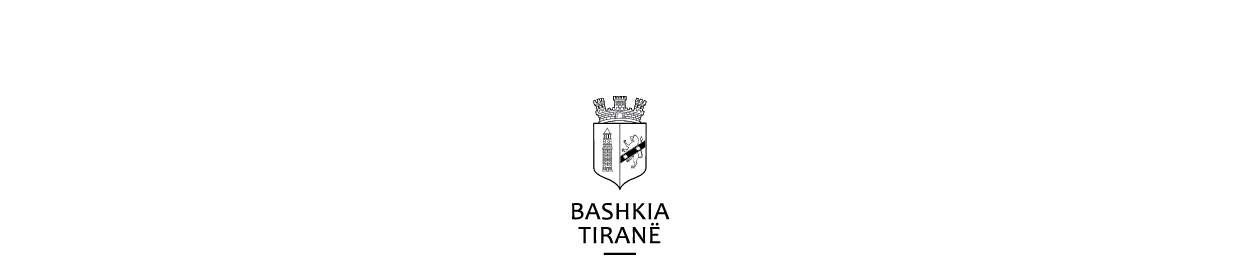 DREJTORIA E KONVIKTEVE TË SHKOLLAVE TË MESMEFormulari i Njoftimit të FituesitDrejtuar:	Shoqeria “DOGEL” sh.p.kAdresa: Carshove, Permet.Procedura e Prokurimit: “Blerje artikuj ushqimorë për Konviktet e Shkollave të Mesme”, Loti Pare: ”Blerje Buke, për Konviktet e Shkollave të Mesme”Përshkrim i shkurtër i kontratës:: ”Blerje  Buke, për Konviktet e Shkollave të Mesme,Tirane.Fondi Limit per Lotin e Pare:Blerje Buke eshte = 1.827.233 (  njemilion e teteqind e njezete e shtatemije edyqind e tridhjete e tre) lekë pa tvsh.Burimi i financimit: Fondi i vene ne vënë në dispozicion  nga Buxheti i Shtetit ne mbeshtetje te Ligjit Nr. 9936 date 26.01.2008, ”Per menaxhimin e sistemit Buxhetor ne Republiken e Shqiperise” ne zbatim te Ligjit Nr. 147/2015, për ”Buxhetin e vitit 2016”,  Udhezimit te Ministrise se Financave N. 2,date 06.02.2012, ”Per procedurat standarte te zbatimit te Buxhetit”,Udhezimit te Ministrise se Financave Nr 1,date 15.01.2016, per ”Buxhetin e vitit 2016,”si dhe referuar shkreses me Nr. 3878/1 date 25.03.2016.  te Ministrise se Finanacave  ” Mbi transferimin e fondeve per mbulimin e shpenzimeve  per bursat e nxenesve ne Drejtorine e Konvikteve te Shkollave te Mesme, Tirane  per vitin 2016” , shkreses se Bashkise Tirane me Nr 4578/5 Prot, date 16.03.2016,  drejtuar Ministrise se Finances  per transferimin e fondeve te sipercituara, si dhe shkreses se Bashkise Tirane me Nr Prot 4578/ 7 date 30.03.2016 ”Njoftim per planin e  bursave te nxenesve te cilet ndjekin shkollen e arsimit profesional.lidhur me proceduren:”Blerje artikuj ushqimore per Konviktet e Shkollave te Mesme, per vitin , 2016”.Publikim te mepareshme : Buletini i Njotimeve 11 Prill 2016Kriteret e përzgjedhjes së fituesit:  çmimi më i X oferta ekonomikisht me e favorshmeNjoftojmë se, kane qënë pjesëmarrës në procedurë ofertuesit me vlerat perkatese te ofruara:1- Shoqëria	“ Dogel” sh.p.k	NIPT K 59418208Eme vlerën përkatëse të ofruar: lekë pa T.V.SH 1.537.500 ( njemilione peseqinde tridhjete e shtatemije e peseqind )1- Shoqëria	“Nelsa ” sh.p.k	NIPT J 71601012 Sme vlerën përkatëse të ofruar: lekë pa T.V.SH1.804.000 ( njemilion e teteqind e katermije )1- Shoqëria	“Kadra ” sh.p.k	NIPT K 31321008 Jme vlerën përkatëse të ofruar: lekë pa T.V.SH1.814.250 ( njemilion e teteqind e katermbedhjemije e dyqind e pesedhjete)Duke iu referuar procedurës së lartpërmendur, informojmë shoqërinë “Dogel”sh.p.k me adresë kryesore:Adresa : Carshove - Permet , se oferta e paraqitur me një vlerë të përgjithshme pa TVSH= 1.537.500 ( njemilione peseqinde tridhjete e shtatemije  e peseqind )eshte identifikuar sioferte e sukseshme.Rrjedhimisht, jeni i lutur të paraqisni pranë Drejtorisë së Konvikteve të Shkollave të Mesme, Tirane , sigurimin e kontratës, siç parashikohet në dokumentat e tenderit,  brenda 5(pese) diteve nga dita e  marrjes/publikimit te këtij njoftimi. Njoftimi i Klasifikimit eshte bere me date .11 Prill 2016Ankesa: Gjate afatit Ligjor per pritjen e ankesave te shoqerive pjesmarrese ne tender ne mbeshtetjete Nenit 63 te Ligjit 9643 date  20.11.2006 “ Per prokurimin Publik” (i ndryshuar) per Lotin e I–re “Blerje Buke, per Konviktet e Shkollave te Mesme”  nuk eshte paraqitur asnje ankeseMe respekt,